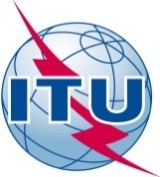 AVANT-PROPOSL'Union internationale des télécommunications (UIT) est une institution spécialisée des Nations Unies dans le domaine des télécommunications et des technologies de l'information et de la communication (ICT). Le Secteur de la normalisation des télécommunications (UIT-T) est un organe permanent de l'UIT. Il est chargé de l'étude des questions techniques, d'exploitation et de tarification, et émet à ce sujet des Recommandations en vue de la normalisation des télécommunications à l'échelle mondiale.L'Assemblée mondiale de normalisation des télécommunications (AMNT), qui se réunit tous les quatre ans, détermine les thèmes d'étude à traiter par les Commissions d'études de l'UIT-T, lesquelles élaborent en retour des Recommandations sur ces thèmes.L'approbation des Recommandations par les Membres de l'UIT-T s'effectue selon la procédure définie dans la Résolution 1 de l'AMNT.Dans certains secteurs des technologies de l'information qui correspondent à la sphère de compétence de l'UIT-T, les normes nécessaires se préparent en collaboration avec l'ISO et la CEI.  UIT  2016Tous droits réservés. Aucune partie de cette publication ne peut être reproduite, par quelque procédé que ce soit, sans l'accord écrit préalable de l'UIT.RÉSOLUTION 40 (Rév. Hammamet, 2016)Aspects réglementaires des travaux du Secteur de la normalisation 
des télécommunications de l'UIT(Montréal, 2000; Florianópolis, 2004; Johannesburg, 2008; Dubaï, 2012; Hammamet, 2016)L'Assemblée mondiale de normalisation des télécommunications (Hammamet, 2016),reconnaissanta)	les dispositions des numéros 246D à 246H de la Convention de l'UIT;b)	la Résolution 20 (Rév. Hammamet, 2016) de la présente Assemblée relative aux procédures d'attribution et de gestion des ressources internationales de numérotage, de nommage, d'adressage et d'identification pour les télécommunications,considéranta)	que les tâches entreprises par le Secteur de la normalisation des télécommunications de l'UIT (UIT-T) portent aussi bien sur des questions techniques que sur des questions ayant des incidences politiques ou réglementaires;b)	que les règles relatives à certains aspects des travaux du Secteur sont établies en des termes fondés sur une détermination claire et nette de la frontière entre questions techniques et questions ayant des incidences politiques ou réglementaires;c)	que les administrations encouragent les Membres du Secteur à jouer un rôle plus important dans les travaux de l'UIT-T, notamment en ce qui concerne les questions techniques;d)	que de nombreuses questions ayant des incidences politiques ou réglementaires peuvent faire intervenir une mise en oeuvre technique et doivent donc être examinées par des commissions d'études techniques appropriées,notanta)	que les Etats Membres de l'UIT ont identifié d'importantes responsabilités politiques dans les articles 33 à 43 du Chapitre VI de la Constitution de l'UIT et dans les articles 36 à 40 du Chapitre V de la Convention ainsi que dans des résolutions pertinentes de la Conférence de plénipotentiaires;b)	que le Règlement des télécommunications internationales décrit plus en détail les obligations des Etats Membres en matière de politique et de réglementation;c)	que, selon le numéro 191C de la Convention, l'Assemblée mondiale de normalisation des télécommunications (AMNT) peut confier des questions relevant de son domaine de compétence au Groupe consultatif de la normalisation des télécommunications (GCNT) en indiquant les mesures à prendre concernant ces questions,décide1	que, lorsqu'il s'agira de déterminer si une Question ou une Recommandation a des incidences réglementaires ou politiques, en particulier pour les Questions ou Recommandations qui portent sur les aspects de tarification et de comptabilité, les commissions d'études examineront d'une manière générale un certain nombre de sujets tels que:	le droit du public à correspondre;	la protection des canaux et des installations de télécommunication;	l'utilisation des ressources limitées de numérotage et d'adressage;–	le nommage et l'identification;	la confidentialité et l'authenticité des télécommunications;	la sécurité de la vie humaine;	les pratiques en vigueur sur les marchés concurrentiels;–	l'utilisation abusive des ressources de numérotage; et	tout autre aspect pertinent, y compris ceux qui auront été identifiés à la suite d'une décision d'Etats Membres, ou qui auront été recommandés par le GCNT, ou les Questions ou Recommandations pour lesquelles il existe un doute quant à leur champ d'application;2	de demander au GCNT de consulter les Etats Membres sur tout sujet pertinent autre que ceux indiqués ci-dessus;3	de charger le GCNT d'étudier et d'identifier les aspects opérationnels et techniques se rapportant à la qualité de service (QoS) ou à la qualité d'expérience (QoE) dans le domaine des télécommunications/technologies de l'information et de la communication et susceptibles d'avoir un caractère politique ou réglementaire, en tenant compte des études menées par les commissions d'études compétentes, et de faire rapport à la prochaine AMNT,invite les Etats Membresà contribuer activement aux travaux à effectuer dans ce domaine.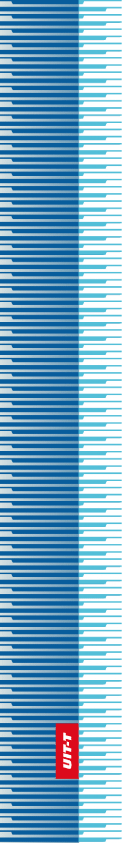 Union internationale des télécommunicationsUnion internationale des télécommunicationsUnion internationale des télécommunicationsUIT-TSECTEUR  DE  LA  NORMALISATION
DES  TÉLÉCOMMUNICATIONS
DE  L'UITSECTEUR  DE  LA  NORMALISATION
DES  TÉLÉCOMMUNICATIONS
DE  L'UITASSEMBLÉE MONDIALE DE NORMALISATION DES TÉLÉCOMMUNICATIONS Hammamet, 25 octobre – 3 novembre 2016ASSEMBLÉE MONDIALE DE NORMALISATION DES TÉLÉCOMMUNICATIONS Hammamet, 25 octobre – 3 novembre 2016ASSEMBLÉE MONDIALE DE NORMALISATION DES TÉLÉCOMMUNICATIONS Hammamet, 25 octobre – 3 novembre 2016ASSEMBLÉE MONDIALE DE NORMALISATION DES TÉLÉCOMMUNICATIONS Hammamet, 25 octobre – 3 novembre 2016Résolution 40 – Aspects réglementaires des travaux du Secteur de la normalisation des télécommunications de l'UITRésolution 40 – Aspects réglementaires des travaux du Secteur de la normalisation des télécommunications de l'UITRésolution 40 – Aspects réglementaires des travaux du Secteur de la normalisation des télécommunications de l'UITRésolution 40 – Aspects réglementaires des travaux du Secteur de la normalisation des télécommunications de l'UIT